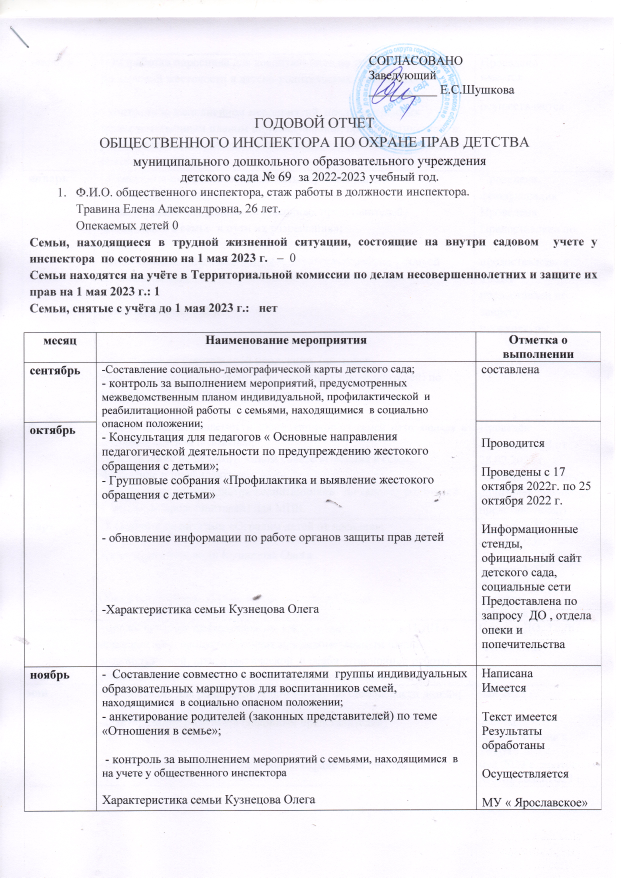 декабрь-- Разработка опросника для воспитанников по теме «Исследование проявлений жестокости в детско-родительских отношениях»;- контроль за выполнением мероприятий, предусмотренных межведомственным планом индивидуальной, профилактической  и реабилитационной работы  с семьями, находящимися  в социально опасном положении.Проведеноимеетсяосуществляетсяянварь- Консультация  для отцов «Как быть хорошим папой»;- консультация для родителей (законных представителей) «Конфликты в семье  и пути их разрешения»;-Отчет о выполнении плана профилактической работы с семьей Кузнецова ОлегаОтчет по семьям СОП- изготовление издательской продукции  (листовок, буклетов,памяток) для родителей (законных представителей) по профилактике нарушений прав ребенкаПроведена, фотофиксацияПроведенаПредоставлена попредоставлены в ТКДНпредоставлен по запросу прокуратуры.имеетсяфевраль- Мониторинг посещаемости воспитанников из  семей, находящихся  в социально опасном положении;- выступление на педагогическом совете «Насилия в семье. Выявление и профилактика»;- составление характеристик воспитанников   по запросу родителей ( законных представителей) для МПК.ПроведёнПротокол №2 от 28.02.2023 г.составила по запросу родителей (законных представителей)март- Семинар с педагогами «Оградим детей от насилия»;Характеристика семьи Кузнецова Олега.Обновление стенда «Права и обязанности ребёнка»Протокол № 4 от 20 марта 2023г.запросу МУ «Рыбинское».Имеетсяобновленапрель- предоставление информации по запросу прокуратуры и ТКДН о мероприятиях, предусмотренных межведомственным планом индивидуальной, профилактической  и реабилитационной работы  с семьями, находящимися  в социально опасном положении.Сдана в ДО, ТКДН, прокуратуру.май- Презентация для родителей «Система мер по безопасности детей»;-анкетирование родителей (законных представителей)- отчёт общественного инспектора по охране прав детства.май 2023 г.анкеты предоставлены в ТКДН май 2023 г. протокол № 5 от 26.05.2023 г.